Deadline & Submission Please submit your application by 17:00, 8 September 2024 to wr@womeninrail.orgQueries: If you have any questions, please contact us at wr@womeninrail.orgor call 020 8432 4320.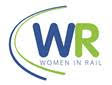 Trustee Application Form Name & Contact DetailsName & Contact DetailsFirst NameSurnameMobile Phone NumberEmail AddressAddressPosition Applied ForDelete as applicableVacancy 1: Front-Line Rail Industry Experience RequiredVacancy 2: Leadership and Strategic ExperiencePersonal StatementPlease provide a short personal statement (max 1000 words) outlining your relevant experience, skills, and what you can bring to the role. Include any specific examples of how you have supported or promoted diversity and inclusion in your current or previous roles.Please provide a short personal statement (max 1000 words) outlining your relevant experience, skills, and what you can bring to the role. Include any specific examples of how you have supported or promoted diversity and inclusion in your current or previous roles.Relevant ExperienceCurrent or Most Recent Job TitleCurrent or Most Recent EmployerBrief Description of Role and ResponsibilitiesBrief Description of Role and ResponsibilitiesPlease outline your recent experience in the rail industry or strategic leadership, as applicable. Include specific projects, initiatives, or responsibilities that demonstrate your relevant skills and expertise.Please outline your recent experience in the rail industry or strategic leadership, as applicable. Include specific projects, initiatives, or responsibilities that demonstrate your relevant skills and expertise.CommitmentDescribe your availability and willingness to commit to the time requirements of the role, including attending monthly Board meetings and participating in activities outside of these meetings.Describe your availability and willingness to commit to the time requirements of the role, including attending monthly Board meetings and participating in activities outside of these meetings.Additional InformationInclude any additional information that you believe is relevant to your application or that you wish to share with the Board.Include any additional information that you believe is relevant to your application or that you wish to share with the Board.